Задачи и результаты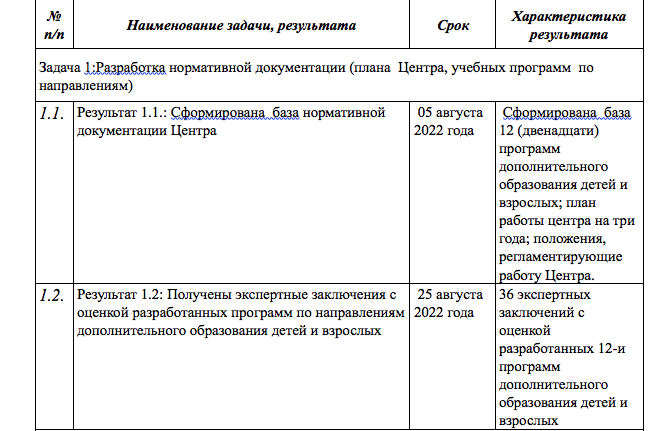 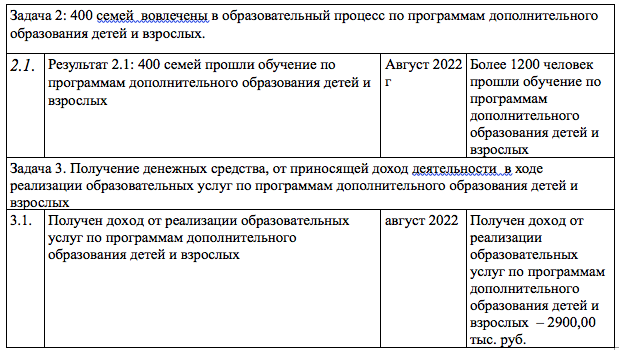 